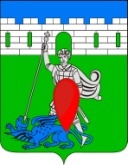 администрация пригородного сельского поселения крымского района ПОСТАНОВЛЕНИЕот 14.01.2017                                                                                                                          № 04 хутор НовоукраинскийО внесении изменений и дополнений в постановление администрации  Пригородного сельского поселения Крымского района от 13.04.2015 года № 63 «О комиссии по предупреждению и ликвидации чрезвычайных ситуаций, обеспечения пожарной безопасности и безопасности людей на водных объектах на территории Пригородного сельского поселения Крымского района»В связи с кадровыми изменениями, руководствуясь статьей 31 Устава Пригородного сельского поселения Крымского района,  п о с т а н о в л я ю :1. Внести в приложение № 2 «Состав комиссии по предупреждению и ликвидации чрезвычайных ситуаций, обеспечения пожарной безопасности и безопасности людей на водных объектах на территории Пригородного сельского поселения Крымского района постановления администрации Пригородного сельского поселения Крымского района от 13.04.2015 № 63 «О комиссии по предупреждению и ликвидации чрезвычайных ситуаций, обеспечения пожарной безопасности и безопасности людей на водных объектах на территории Пригородного сельского поселения Крымского района»  изменения согласно приложения № 1 к настоящему постановлению.2. Считать утратившим силу постановление администрации Пригородного сельского поселения Крымского района 03.11.2016 года № 277 «О внесении изменений и дополнений в постановление администрации  Пригородного сельского поселения Крымского района от 13.04.2015 года № 63 «О комиссии по предупреждению и ликвидации чрезвычайных ситуаций, обеспечения пожарной безопасности и безопасности людей на водных объектах на территории Пригородного сельского поселения Крымского района».3. Контроль за выполнением настоящего постановления возложить на заместителя главы Пригородного сельского поселения Е.В. Прокопенко. 4. Постановление подлежит обнародованию.5. Постановление вступает в силу со дня подписания.Глава Пригородного сельского поселения Крымского района                                                           В.В. ЛазаревПриложение № 1                                                                    к постановлению администрацииПригородного сельского поселенияКрымского районаот 14.01.2017 года № 04«Приложение № 2                                                                    к постановлению администрацииПригородного сельского поселенияКрымского районаот 13.04.2015 года № 63СОСТАВкомиссии по предупреждению и ликвидации чрезвычайных ситуаций, обеспечения пожарной безопасности и безопасности людей на водных объектах на территории Пригородного сельского поселения Крымского района                       Члены комиссии:Лазарев В.В.       - глава   Пригородного   сельского поселения Крымского района, председатель комиссии Прокопенко Е.В.- заместитель главы Пригородного   сельского поселения, заместитель председателя комиссииПолторацкая Л.С.- специалист 1 категории администрации Пригородного   сельского поселения, секретарь комиссииБаранова Н.В.- специалист 1 категории администрации Пригородного сельского поселенияГасанов Г. Ш.- участковый терапевт амбулатории Пригородного сельского поселения (по согласованию)Духно А.М.- И.П. Духно коммунально-техническая служба Пригородного сельского поселения (по согласованию)Орлов А.В.- ветеринарный врач Пригородного  ветучастка,  Пригородного сельского поселения (по согласованию)Полякова Н.А.- директор МБОУ СОШ № 36 х. Армянского Пригородного сельского поселения (по согласованию)Чалая Л.А.- директор МБОУ СОШ № 44 х. Новоукраинского Пригородного сельского поселения (по согласованию)Скорнякова Н.В.- заведующая  сельским клубом хутора Армянского Пригородного сельского поселения Терсенова Э.В.- директор МБУ СКЦ х. Новоукраинского  Пригородного сельского поселения Фотов Х.С.- начальник участка ООО «Крымский Водоканал» Пригородного сельского поселения (по согласованию)Слепченко О.А.- главный специалист (финансист) администрации Пригородного сельского поселения